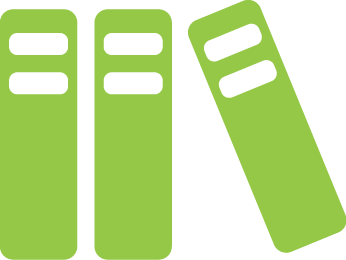 BograpportNavn:[Dit navn]Dato:[Rapportdato]Bogtitel:[Bogtitel]Bogens forfatter:[Forfatternavn]Udgivelsesdato:[Dato]Antal sider:[Sider]Hovedroller:[Beskriv kort hovedrollerne.]Situation:[Beskriv situationen, hvor bogen foregår.]Resume:[Giv et resume af historien.]Vigtige emner/konflikter:[Hvad motiverer hovedpersonerne? Hvilke problemer eller begivenheder gør, at historien finder sted?]Analyse/bedømmelse:[Fortæl det fra din egen vinkel – skriv din anmeldelse her.]